ASQ South Asia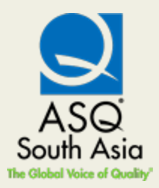 Registration for Six Sigma Black/Green Belt Program:Use the following link for registration on-line:https://asq.org.in/trainingform2/Fees: SSGB: Rs27500+GST (Total  Rs32,450); SSBB Rs.50,000 +GST (Total Rs 59,000)Discount Details for reference: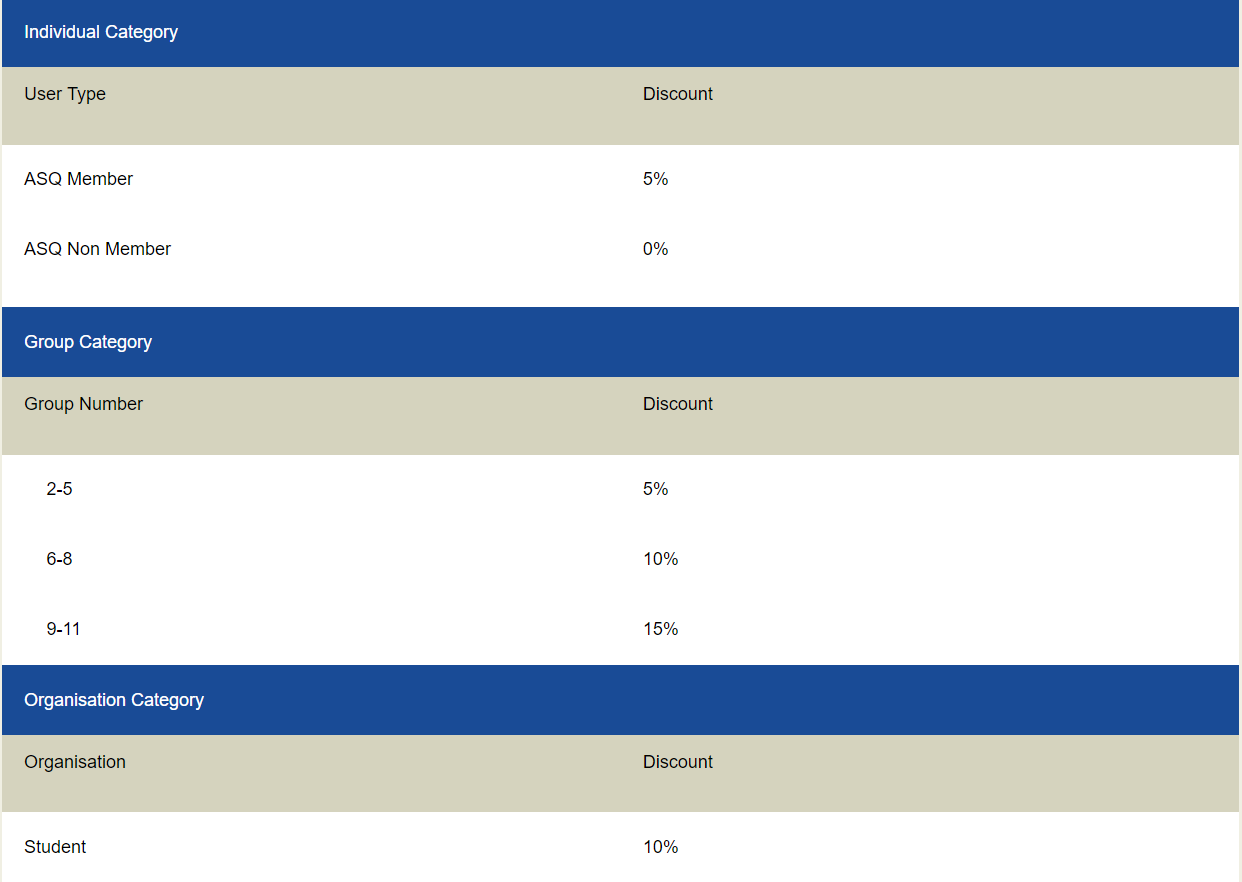 